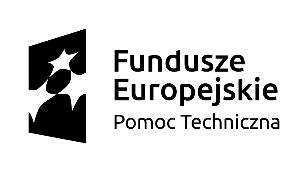 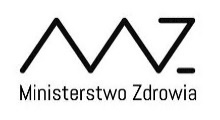 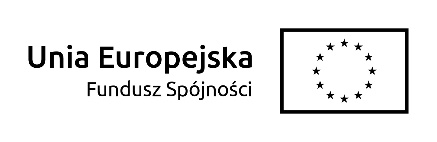 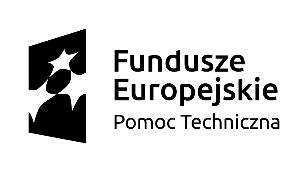 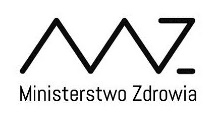 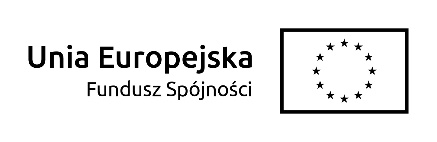 Umowa nr ………(WZÓR)zawarta w dniu ………………………… w Warszawie, na podstawie przepisu art. 138o ustawy z dnia 29 stycznia 2004 roku Prawo zamówień publicznych (Dz. U. z 2018 r. poz. 1986, z późn. zm.)pomiędzy:Skarbem Państwa - Ministerstwem Zdrowia, z siedzibą w Warszawie przy ulicy Miodowej 15, NIP: 525-19-18-554, reprezentowanym przez:………………………………………………., zwanym dalej „Zamawiającym”, a* gdy Wykonawcą jest spółka prawa handlowego:..........................................................................., z siedzibą w ............................................... przy ulicy ............................................................, (kod pocztowy i nazwa miejscowości), wpisaną do rejestru przedsiębiorców Krajowego Rejestru Sądowego pod nr …………………, prowadzonego przez Sąd Rejonowy ......................................,  ……… Wydział Gospodarczy Krajowego Rejestru Sądowego, NIP: ............................, REGON: ........................................, reprezentowaną przez  ................................................., zwaną dalej „Wykonawcą”,* gdy Wykonawcą jest osoba fizyczna prowadząca działalność gospodarczą:Panem/Panią ........................., zamieszkałym/ą w ..............………. (kod pocztowy), przy ulicy .........................., prowadzącym/ą działalność gospodarczą pod firmą ......................................,  adres wykonywania działalności gospodarczej: …………………………….., na podstawie wpisu do Centralnej Ewidencji i Informacji o Działalności Gospodarczej RP, PESEL: ........................, NIP: ..........................., REGON: ………………….., zwanym/ą dalej „Wykonawcą”, zwanych dalej „Stronami”.§ 1.Spotkanie Zespołu jest dofinansowane z Funduszu Spójności. § 2.Przedmiotem umowy jest usługa kompleksowej organizacji i obsługi wyjazdowego posiedzenia Zespołu do spraw prowadzenia przygotowań w zakresie programowania nowej perspektywy finansowej funduszy europejskich na lata 2021-2027 w obszarze zdrowia 
w dniach 10-12 czerwca 2019 r., zgodnie z wymaganiami Zamawiającego określonymi 
w Szczegółowym Opisie Przedmiotu Zamówienia, stanowiącym załącznik nr 1 do umowy oraz ofertą Wykonawcy, stanowiącą załącznik nr 2 do umowy. § 3.Usługi związane z posiedzeniem Zespołu będą realizowane w dn. 10-12 czerwca 2019 r. Umowę uważa się za wykonaną z chwilą podpisania przez Zamawiającego protokołu odbioru przedmiotu umowy, którego wzór stanowi załącznik nr 3 do umowy. Wykonawca zobowiązuje się do podpisania protokołu odbioru przedmiotu umowy niezwłocznie po jego przedłożeniu przez Zamawiającego, jednak nie później niż w terminie 7 dni od dnia jego otrzymania.Wykonawca zobowiązany jest w terminie 3 dni od daty zawarcia umowy przedstawić do akceptacji Zamawiającemu propozycję 3 hoteli po otrzymaniu zlecenia, zgodnie z Opisem Przedmiotu Zamówienia, stanowiącym załącznik nr 1. § 4.Zamawiający zobowiązuje się zapłacić wynagrodzenie maksymalnie w kwocie ……………………… zł brutto za należycie i terminowo zrealizowany przedmiot umowy określony w § 2.Wynagrodzenie, o którym mowa w ust. 1 obejmuje wszystkie należności Wykonawcy związane z wykonywaniem przedmiotu umowy.Rzeczywista kwota wynagrodzenia Wykonawcy będzie zależała od liczby uczestników i zostanie obliczona w oparciu o dane, o których mowa w ust. 4. Średni koszt uczestnictwa jednej osoby w posiedzeniu wynosi ……… zł brutto (słownie ……………………………………… zł). Wynagrodzenie, o którym mowa w ust. 1, w przypadku uczestnictwa w konferencji mniej niż 45 osób, zostanie pomniejszone o kwotę stanowiącą iloczyn liczby osób nieuczestniczących w konferencji oraz średniego kosztu uczestnictwa jednej osoby, wskazanego przez Wykonawcę w ofercie. Powyższe nie ma zastosowania w sytuacji, gdy uczestnik zrezygnuje z udziału w konferencji, po przekazaniu Wykonawcy listy uczestników, zgodnie ze Szczegółowym Opisem Przedmiotu Zamówienia.Zamawiający zastrzega zmniejszenie liczby uczestników konferencji maksymalnie 
o 5 uczestników, o czym zawiadomi Wykonawcę na 3 dni przez terminem konferencji. W związku z tym obniżenie wynagrodzenia stanowić będzie równowartość iloczynu średniego kosztu uczestnictwa w konferencji jednej osoby oraz faktycznej liczby osób nieuczestniczących w konferencji. Wykonawca nie może bez zgody Zamawiającego przenieść wierzytelności wynikających z umowy na osoby trzecie. Zgoda taka wymaga zachowania formy pisemnej pod rygorem nieważności.§ 5.Ostateczne wynagrodzenie będzie płatne przelewem na numer rachunku bankowego Wykonawcy wskazany na fakturze VAT, w terminie 14 dni od dnia dostarczenia przez Wykonawcę Zamawiającemu prawidłowo wystawionej faktury VAT.Podstawą wystawienia faktury VAT jest podpisany przez Strony protokół odbioru przedmiotu umowy, o którym mowa w § 3 ust. 2.Za dzień zapłaty wynagrodzenia przyjmuje się dzień obciążenia rachunku bankowego Zamawiającego.Adresem Zamawiającego dla doręczeń faktury VAT oraz wszelkiej korespondencji związanej z umową jest:  Ministerstwo Zdrowia, Departament Oceny Inwestycji, 00-952 Warszawa, ul. Miodowa 15.Adresem Wykonawcy dla doręczeń wszelkiej korespondencji związanej z umową jest: ………………………………. W przypadku zmiany adresu do korespondencji Wykonawca ma obowiązek bezzwłocznie poinformować Zamawiającego o tym fakcie. W przypadku gdy Wykonawca nie poinformuje Zamawiającego o zmianie adresu do korespondencji, wszelka korespondencja związana z przedmiotem umowy nadana na dotychczasowy adres znany Zamawiającemu zostanie uznana za skutecznie doręczoną.§ 6.W imieniu Zamawiającego zadania wynikające z umowy wykonywał będzie Zastępca Dyrektora Departamentu Oceny Inwestycji Ministerstwa Zdrowia, z którym Wykonawca zobowiązuje się współdziałać.W imieniu Zamawiającego osobą upoważnioną do kontaktów w sprawach realizacji umowy oraz kontroli jej przebiegu jest  Jarosław Izdebski, pracownik Departamentu Oceny Inwestycji Ministerstwa Zdrowia: (e-mail: j.izdebski@mz.gov.pl; tel. 880 340 053).W imieniu Wykonawcy osobą upoważnioną do kontaktów w sprawach realizacji umowy oraz kontroli jej przebiegu jest …………………………………….………………… (e-mail: …………………………..; tel. ………………).Jako podstawową formę kontaktu Strony ustalają korespondencję prowadzoną drogą elektroniczną oraz kontakt telefoniczny. Zmiana osób upoważnionych w umowie do kontaktów nie stanowi zmiany treści umowy. Każda ze Stron może jednostronnie dokonać zmian w zakresie danych teleadresowych oraz osób upoważnionych do kontaktów, zawiadamiając niezwłocznie o tym na piśmie drugą Stronę.§ 7.Zleceniobiorca oświadcza, że znane są mu przepisy prawa regulującego przetwarzanie danych osobowych, w szczególności przepisy ustawy z dnia 10 maja 2018 r. o ochronie danych osobowych (Dz. U. poz. 1000) zwanej dalej „Ustawą”, rozporządzenia Parlamentu Europejskiego i Radu (UE) 2016/679 z dnia 27 kwietnia 2016 r. w sprawie ochrony osób fizycznych w związku z przetwarzaniem danych osobowych i w sprawie swobodnego przepływu takich danych oraz uchylenia dyrektywy 95/46 WE, zwane dalej „ogólne rozporządzenie o ochronie danych”, przepisów prawa powszechnie obowiązującego dotyczącego ochrony danych osobowych oraz zobowiązuje się do ich przestrzegania.Zleceniodawca, jako administrator danych osobowych, powierza Zleceniobiorcy, w trybie art. 28 ogólnego rozporządzenia o ochronie danych, przetwarzanie danych osobowych uczestnika kursu w imieniu i na rzecz Zleceniodawcy. Katalog danych dotyczy imienia i nazwiska, adresu e-mail i numeru telefonu.Zleceniobiorca zobowiązuje się do: zabezpieczenia danych osobowych, o których mowa w ust. 2 poprzez stosowanie odpowiednich środków technicznych i organizacyjnych zapewniających adekwatny stopień bezpieczeństwa odpowiadający ryzyku związanym z przetwarzaniem danych osobowych, o których mowa w art. 32 ogólnego rozporządzenia o ochronie danych;przetwarzania powierzonych do przetwarzania danych osobowych wyłącznie w zakresie i celu wykonywania umowy;ograniczenia dostępu do powierzonych do przetwarzania danych osobowych, wyłącznie dla osób przez niego zatrudnionych lub świadczących usługi na podstawie umów cywilnoprawnych posiadających upoważnienie do przetwarzania powierzonych danych osobowych, wydane przez Zleceniobiorcę;zachowanie w tajemnicy powierzonych do przetwarzania danych osobowych oraz sposobów ich przetwarzania, w tym również po upływie terminu obowiązywania umowy;usunięcia danych osobowych, o których mowa w ust. 2 oraz ich istniejących kopii po zakończeniu świadczenia usług związanych z przetwarzaniem, chyba że prawo Unii lub prawo państwa członkowskiego nakazują przechowywanie danych osobowych.Zleceniodawca umocowuje Zleceniobiorcę do wydawania i odwoływania osobom przez niego zatrudnionym lub świadczącym usługi na podstawie umów cywilnoprawnych upoważnień do przetwarzania danych osobowych, powierzonych do przetwarzania na podstawie ust. 2.Do przetwarzania danych osobowych, mogą być dopuszczone jedynie osoby zatrudnione przez Zleceniobiorcę lub świadczące usługi na podstawie umów cywilnoprawnych, posiadające wydane w tym celu imienne upoważnienie do przetwarzania danych osobowych. Umowa nie upoważnia Zleceniobiorcy do dalszego powierzania przetwarzania powierzonych do przetwarzania danych osobowych, w imieniu i na rzecz Zleceniodawcy, innym podmiotom. Zleceniobiorca odpowiada za wszelkie wyrządzone Zleceniodawcy lub uczestnikowi spotkania szkody, które powstały w związku z nienależytym przetwarzaniem przez Zleceniobiorcę powierzonych danych osobowych.Zleceniobiorca jest obowiązany do niezwłocznego poinformowania Zleceniodawcy o wszelkich przypadkach naruszenia tajemnicy danych osobowych lub o ich niewłaściwym użyciu, jak również o wszelkich czynnościach z własnym udziałem w sprawach dotyczących ochrony danych osobowych prowadzonych w szczególności przed Generalnym Inspektorem Ochrony Danych Osobowych, urzędami państwowymi, policją lub przed sądem.W przypadku naruszenia ochrony danych osobowych, Zleceniobiorca bez zbędnej zwłoki – w miarę możliwości, nie później niż w terminie 36 godzin po stwierdzeniu naruszenia – zgłasza je Zleceniodawcy. Do zgłoszenia, o którym mowa w zdaniu poprzednim, stosuje się art. 33 ust. 3 ogólnego rozporządzenia o ochronie danych.§ 8.Zamawiający zastrzega sobie możliwość dokonywania kontroli przebiegu posiedzenia podczas jego trwania, w szczególności w zakresie wyżywienia oraz sprawności działania wyposażenia sali konferencyjnej, o którym mowa w Szczegółowym Opisie Przedmiotu Zamówienia. Stwierdzenie uchybień skutkować będzie wezwaniem Wykonawcy do natychmiastowego ich usunięcia. Nieusunięcie uchybień zgłoszonych Wykonawcy przez Zamawiającego spowoduje nałożenie kary umownej, o której mowa w § 12 ust. 2 pkt 4. Wszelkie uchybienia Zamawiający zobowiązany jest zgłaszać Wykonawcy niezwłocznie po ich ujawnieniu osobiście/telefonicznie osobie wskazanej do kontaktu lub na adres poczty elektronicznej.Zamawiający zastrzega sobie oraz innym organom uprawnionym w ramach systemu wdrażania Programów współfinansowanych ze środków europejskich prawo wglądu do dokumentów Wykonawcy (w tym dokumentów finansowych) związanych z realizowanym przedmiotem umowy także po zakończeniu realizacji umowy.§ 9.Zmiana lokalizacji wskazanej w ofercie może nastąpić najpóźniej na 5 dni roboczych przed terminem rozpoczęcia spotkania, z zastrzeżeniem ust. 3. Wprowadzenie powyższej zmiany wymaga spełnienia łącznie następujących warunków:zapewnienia lokalizacji spełniającej wymogi Zamawiającego, określone w Szczegółowym Opisie Przedmiotu Zamówienia oraz zgodnej ze złożoną ofertą;uzyskania przez Wykonawcę pisemnej i/lub mailowej zgody Zamawiającego na zaproponowaną zmianę lokalizacji. W szczególnie uzasadnionych przypadkach, zwłaszcza gdy wystąpią okoliczności, których nie można była przewidzieć w chwili zawarcia umowy, dopuszczalna jest zmiana lokalizacji wskazanej przez Wykonawcę w ofercie, także w terminie późniejszym, po uzyskaniu pisemnej zgody Zamawiającego. Niezbędnym jest, aby zaproponowana przez Wykonawcę lokalizacja spełniała wymogi Zamawiającego, określone w Szczegółowym Opisie Przedmiotu Zamówienia i ofercie Wykonawcy. Zmiana, o której mowa w ust. 1 i 2, nie stanowi zmiany treści umowy.§ 10.Zamawiający przewiduje możliwość wprowadzenia zmian do umowy w zakresie:terminu jej wykonania, o którym mowa w § 3 ust. 1, w przypadku: wystąpienia okoliczności, których nie można było przewidzieć w chwili zawarcia umowy, a które uniemożliwiają organizację posiedzenia w terminie określonym w umowie i są niezawinione przez Wykonawcę, w tym w szczególności okoliczności powstające na skutek zdarzeń losowych, których przewidzenie jest niemożliwe, zaś skutki mają bezpośrednie przełożenie na sytuację Stron;wystąpienia innych okoliczności, mających źródło w zobowiązaniach wynikających z wdrażania funduszy europejskich, które powodują, że organizacja posiedzenia, w terminie wskazanym w umowie byłaby nieadekwatna do potrzeb Zamawiającego;wystąpienia opóźnień po stronie Zamawiającego, które uniemożliwiają Wykonawcy realizację przedmiotu umowy w tym terminie- odpowiednio do zaistniałych okoliczności lub opóźnień po stronie Zamawiającego.wynagrodzenia Wykonawcy - w przypadku zmiany urzędowej stawki VAT, odpowiednio do wprowadzonej zmiany.§ 11.Zamawiający zastrzega sobie prawo do dochodzenia kar umownych za niezgodne z umową lub nienależyte wykonanie zobowiązań wynikających z umowy.Wykonawca zapłaci Zamawiającemu karę umowną:w przypadku odmowy podpisania przez Wykonawcę protokołu odbioru przedmiotu umowy w terminie, o którym mowa w § 3 ust. 3 - w wysokości 2 % wartości wynagrodzenia brutto, określonego w § 4 ust. 1;w przypadku niedotrzymania przez Wykonawcę terminów, o których mowa w SOPZ - za każdy rozpoczętą godzinę opóźnienia w wysokości 0,5 % wartości wynagrodzenia brutto, określonego w § 4 ust.1; w przypadku niewykonania umowy przez Wykonawcę z przyczyn leżących po jego stronie – w wysokości 20 % wartości wynagrodzenia brutto określonego w § 4 ust.1;w przypadku innego niż określone w pkt. 1-3 niezgodnego z umową lub nienależytego wykonania przez Wykonawcę przedmiotu umowy, o którym mowa w § 2 - w wysokości 10 % wartości wynagrodzenia brutto określonego § 4 ust.1 za każdy stwierdzony przypadek. Przez nienależyte wykonanie przedmiotu umowy rozumie się w szczególności dostarczenie posiłków niezgodnych z ustaleniami menu, niedotrzymanie warunków związanych z transportem czy zapewnieniem sali konferencyjnej i jej wyposażenia przewidzianego w SOPZ;w przypadku rozwiązania umowy przez Wykonawcę lub przez Zamawiającego z przyczyn leżących po stronie Wykonawcy - w wysokości 30% wartości wynagrodzenia brutto, określonego w § 4 ust. 1. Kary umowne, o których mowa w ust. 2 pkt 1 - 4, podlegają sumowaniu, do wysokości 80% wartości wynagrodzenia brutto, określonego w § 4 ust. 1. Kary umowne będą potrącane w pierwszej kolejności z wynagrodzenia należnego Wykonawcy.Zapłata kary umownej nie zwalnia Wykonawcy od wykonania przedmiotu umowy, za wyjątkiem kary, o której mowa w ust. 2 pkt 5.Zamawiający zastrzega sobie prawo do dochodzenia odszkodowania przewyższającego zastrzeżone kary umowne, na zasadach ogólnych określonych w ustawie z dnia 23 kwietnia 1964 r. Kodeks cywilny (Dz. U. z 2018 poz. 1025, z późn. zm., dalej „Kodeks cywilny”). § 12.1. Zamawiający zastrzega sobie prawo rozwiązania umowy ze skutkiem natychmiastowym, bez konieczności wyznaczania Wykonawcy dodatkowego terminu na jej wykonanie 
w przypadku nieprzystąpienia przez Wykonawcę do jej wykonywania lub wystąpienia innych opóźnień po stronie Wykonawcy, gdy towarzyszące temu okoliczności czynią zasadnym przypuszczenie, że wykonanie przedmiotu umowy nie nastąpi w terminie, o którym mowa 
w § 3 ust. 1 umowy.2. Strony zgodnie postanawiają, iż w razie rozwiązania umowy przez Zamawiającego lub Wykonawcę z przyczyn leżących po stronie Wykonawcy, Zamawiający nie będzie zobowiązany do zwrotu wydatków poniesionych przez Wykonawcę w związku z wykonywaniem przedmiotu umowy.§ 13.Wykonawca oświadcza, że wykonanie przedmiotu umowy leży w granicach jego możliwości i nie istnieją żadne przeszkody natury technicznej, prawnej ani finansowej, które mogą uniemożliwić jego wykonanie.Wykonawca jest odpowiedzialny za działania i zaniechania osób, przy pomocy których wykonuje umowę, jak za własne działania i zaniechania. Wykonawca nie może zwolnić się od odpowiedzialności względem Zamawiającego z tego powodu, że niewykonanie lub nienależyte wykonanie umowy przez Wykonawcę było następstwem niewykonania lub nienależytego wykonania zobowiązań wobec Wykonawcy przez jego kooperantów, poddostawców i podwykonawców.§ 14.W przypadku gdy Wykonawca zalega z zapłatą wynagrodzeń na rzecz podwykonawców w ramach przedmiotowej umowy, Zamawiający zastrzega sobie możliwość wstrzymania wypłaty wynagrodzenia na rzecz Wykonawcy do chwili uregulowania przez niego wynagrodzenia wobec podwykonawców. § 15.Wykonawca zobowiązuje się do przekazywania Zamawiającemu wszelkich informacji mających wpływ na realizację umowy oraz do niezwłocznego udzielania odpowiedzi w formie pisemnej na zgłaszane przez Zamawiającego uwagi dotyczące realizacji przedmiotu umowy.§ 16.Wykonawca zobowiązuje się do zachowania w tajemnicy wszelkich informacji uzyskanych od Zamawiającego, w związku z wykonywaniem zobowiązań wynikających z  umowy.Przekazywanie, ujawnianie oraz wykorzystywanie informacji, otrzymanych przez Wykonawcę od Zamawiającego może nastąpić wyłącznie wobec podmiotów uprawnionych na podstawie przepisów prawa.Wykonawca odpowiada za szkodę wyrządzoną Zamawiającemu przez ujawnienie, przekazanie, wykorzystanie, zbycie lub oferowanie do zbycia informacji otrzymanych od Zamawiającego, wbrew postanowieniom umowy.Zobowiązanie powyższe wiąże Wykonawcę również po rozwiązaniu umowy, bez względu na przyczynę rozwiązania. § 17.Wykonawca zobowiązany jest do zachowania przy wykonywaniu przedmiotu umowy należytej staranności wymaganej w obrocie gospodarczym.§ 18.Zmiana umowy wymaga zachowania formy pisemnej pod rygorem nieważności.§ 19.W sprawach nieuregulowanych umową mają zastosowanie przepisy prawa powszechnie obowiązującego, w szczególności Kodeks cywilny oraz ustawa z dnia 10 maja 2018 r. o ochronie danych osobowych (Dz. U. poz. 1000), rozporządzenia Parlamentu Europejskiego i Radu (UE) 2016/679 z dnia 27 kwietnia 2016 r. w sprawie ochrony osób fizycznych w związku z przetwarzaniem danych osobowych i w sprawie swobodnego przepływu takich danych oraz uchylenia dyrektywy 95/46 WE.§ 20.Wszelkie spory pomiędzy Stronami rozstrzygać będzie sąd powszechny właściwy miejscowo dla siedziby Zamawiającego.§ 21.Umowa wchodzi w życie z dniem zawarcia przez upoważnionych przedstawicieli Stron.§ 22.Załączniki do umowy stanowią jej integralną część.§ 23.Umowę sporządzono w czterech jednobrzmiących egzemplarzach, trzy dla Zamawiającego i jeden dla Wykonawcy.Zamawiający 							 WykonawcaGłówny KsięgowyZałączniki:Szczegółowy Opis Przedmiotu Zamówienia.Oferta Wykonawcy.Wzór protokołu odbioru przedmiotu umowy.Dokument potwierdzający umocowanie osoby podpisującej umowę ze strony Wykonawcy do działania w jego imieniu i na jego rzecz (pełnomocnictwo, odpis KRS, inne).